附件1：青海大学综合教务系统学业预警操作流程学业预警学生数据统计操作流程：打开教务管理系统—成绩管理—成绩评估—学业监控—修读学分分段统计，点击统计进行预警数据筛选，具体如下图条件进行筛选统计：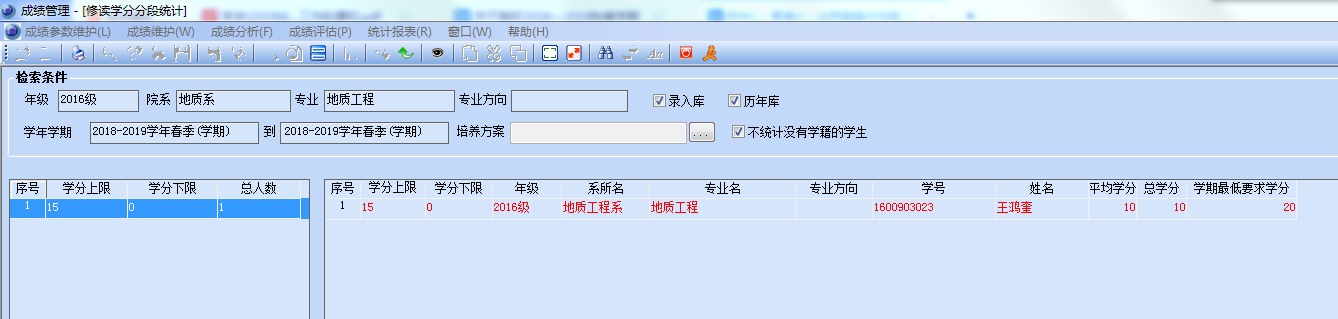 